Minutes of the Meeting of 10TH July 2018Ashleworth Parish CouncilClerk: Nicky HillOrchard CottageHill Farm LaneTirleyGL194EZTel: 01452 781028            Email:ashleworthpc@gmail.com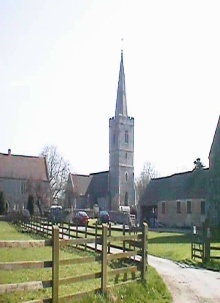 Councillors PresentIn attendance             Tony Eardley (TE) Chairman             Caroline Saunders (CS)Clerk: Nicky Hill (NH)             Derek Collier (DC)(GE) Grant Elliot             Paul Finch (PF)Members of the public x 2690/0718Chairman TE welcomed everyone to the meeting and opened the public session.A member of the public asked about the waste bin on the green. NH reported that a new bin has been ordered and awaiting instructions from TBC to install. The ditches around Stonebow were raised as a concern. TE advised the issue had been raised several times and the correspondence received from Highways suggested that there would be no further funding towards extending the barriers.691/0718Apologies for absence.Apologies received from Mike Fellows and Phil Awford692/0718Declaration of Interests: None693/0718To confirm and sign the minutes of the meeting 15th May 2018. No amendments were necessary, and the minutes were agreed and signed.694/0718Matters arising /review of actions from the last meeting not on the agenda.NH:to check the insurance cover for the phone box.to check the status of planning No: 18/00184/FUL Casablen The Green.to chase the enquiry for an extra dog waste bin at the Woodies.DC will purchase and be reimbursed for 3 memory sticks as per comments on audit form.TE suggested to have the village shop sale update on the agenda for the next meeting.695/0718Reports from invited speakers on relevant itemsGE reported on behalf of Neighbourhood Watch of just the usual scams.In the absence of PA, NH received an email which reported:The Parish will be part of a county review of grass cutting and he will report at the next meeting of the new 2 metre cut regulations.There will be some Highways Local spending in Ashleworth this year.The priority is Longridge Lane whilst not heavily used is in a poor state of repair and a priority over the Old Hills section which will get done next year.PA will update the Parish Council next time around re the restructure of the TBC Planning and Development Control Department which falls to Scrutiny to monitor.696/0718Planning matters/decisionsApplication 18/00537/FUL Demolition of outbuildings and erection of single storey extension- Croft Farm - No objection697/0718New village websiteIn the absence and on behalf of MF,TE reported that the website was progressing and an update will be reported at the next meeting.698/0718Bus ShelterGE reported that works had been completed on the refurbishment of the bus shelter. TE thanked GE for his services and the improvement it has made.It was agreed that APC purchase a new parish board and it was suggested that a double doored board would be a suitable option. GE will look at various options and send to NH for circulation and decision.699/0718Welcome PackTE provided an update on the progress of the various groups involved in the contribution towards the welcome pack and is still awaiting input from a couple of them. However, the welcome pack should be near complete by September, hopefully to coincide with the opening of the Show home on the new development at Nup End.700/0718Telephone boxGE reported that he had completed his works to refurbish the phone box.It was agreed that the next step was to liaise with the WI. A sign has been agreed to put in the box with suggested wording "This phone box is owned by Ashleworth Parish Council and jointly maintained with Ashleworth and Hasfield  WI".  It was noted that the bus stop sign outside the box is now redundant and would benefit from being removed. NH/TE will make enquiries.701/0718Village daffodil plantingThe Parish Council and WI have agreed to fund/plant daffodil bulbs around selected  verges around the village. CS suggested putting an ad in WoSN asking for volunteers to help do the planting. It was noted that there may be certain guidelines or restrictions on planting on Highways/TBC property – NH will seek advice.702/0718Review of Risk Register 2018NH drafted a risk register as suggested by the internal auditor. It was circulated and approved. It was agreed to review annually.703/0718Review of internal audit comments 2017/18The internal audit comments have been reviewed and circulated to councillors prior to this meeting. The asset register requires updating and reviewing at the next meeting. DC agreed to photograph current assets and circulate.  TE and NH have liaised and produced the comments list with various actions and it was agreed at this meeting that there are no further actions required.704/0718Finance:a) To approve accounts for payment:         1)	 Clerk wages –June/July - £137.76 x 2 Agreed - Cheque numbers 000544,000545         2) Came and Company Insurance- £330.00 Agreed - Cheque number 000543         3)	 G Elliott Phone box refurbishment - £1,047.55 Agreed - Cheque number 000546         4) G Elliott Bus shelter refurbishment - £250.00 Agreed - Cheque number 000547         5)	 Playsafety playground report - £79.80 Agreed - Cheque number 000548b) To agree the bank reconciliation - Circulated and Agreedc) To agree the budget balances to pay - Circulated and Agreed705/0718To confirm date of next meeting as Tuesday 11th September 2018 – AgreedMeeting closed at 8.23 pm